An den
Wechselseitigen Krankenbeistand 
Raiffeisen KdS
Raiffeisenstraße 2 

39100 Bozen 
Ansuchen um Beitritt zur Pflegesicherung (LTC) für den Ehe- oder Lebenspartner der MitarbeiterDer/die Unterfertigte:		geboren am:		in:		Steuernummer:		wohnhaft in (Ort und Straße):		 Ehepartner  bzw.  Lebensgefährte des WKR MitgliedesName:		Mitarbeiter/in von (Betrieb):		erklärthiermit als Anspruchsberechtigte/r auf Leistung zur Pflegesicherung beizutreten und alle Bedingungen für den Beitritt und die Leistungsabdeckung zur Pflegesicherung anzunehmen. Der Beitrag von 120,00 € wurde am _______________________ auf das Bankkonto des WKR (IBAN: IT 02 V 03493 11600 000300049212) einbezahlt.	……………………………	………………………………..	Datum	UnterschriftAnlage:Dauerauftrag (dem Ansuchen ist auch eine Kopie des angelegten Dauerauftrages von 120,00 € beizulegen. Der Beitrag ist innerhalb Jänner eines jeden Jahres zu bezahlen)Einwilligung zur Verarbeitung und Weitergabe der personenbezogenen Daten im Sinne der Datenschutz-Grundverordnung Nr. 679/2016Bezugnehmend auf die Informationsmitteilung im Sinne der Artt. 13 und 14 der europäischen Datenschutz-Grundverordnung Nr. 679/2016, bestätige ich mit meiner Unterschrift in diese Einsicht genommen (siehe Datenschutzinformationsmitteilung auf www.wk-raiffeisen.it) und diese verstanden zu haben und erteile durch das Ankreuzen der entsprechenden Kästchen die Einwilligung; 	zur Verarbeitung der mich betreffenden personenbezogenen Daten sowie jener meiner Familienangehörigen und stimme einer Weitergabe dieser Daten an die in der Mitteilung angeführten Gesellschaften, Behörden und Körperschaften zu, wobei gilt, dass die Daten nur für Zwecke verarbeitet werden dürfen, die eng mit meinem Mitgliedsverhältnis und mit jenen Verpflichtungen verbunden sind, die Gesetze, Verordnungen, EU- Bestimmungen und Verträge vorsehen; 	zur Verarbeitung der mich oder meine Angehörigen betreffenden „besonderen Kategorien von personenbezogenen Daten“ (ehemals „sensible Daten“), die Sie bereits erhoben haben oder in Erfüllung der in der Mitteilung angeführten Verpflichtungen noch erheben werden. Die Verarbeitung und Weitergabe dieser Daten ist nur dann gestattet, wenn sie für die Verwaltung meines Mitgliedsverhältnisses unerlässlich ist;Als Zeichen der ausdrücklichen Zustimmung und Einwilligung.	……………………………	………………………………..	Ort und Datum	Unterschrift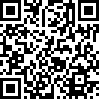 